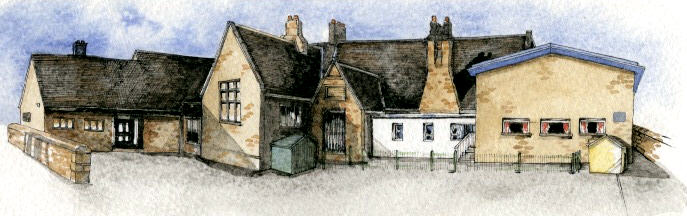 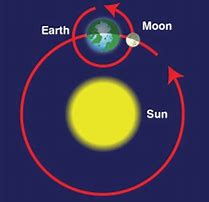 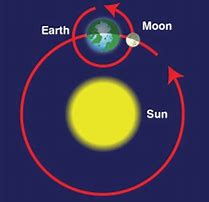 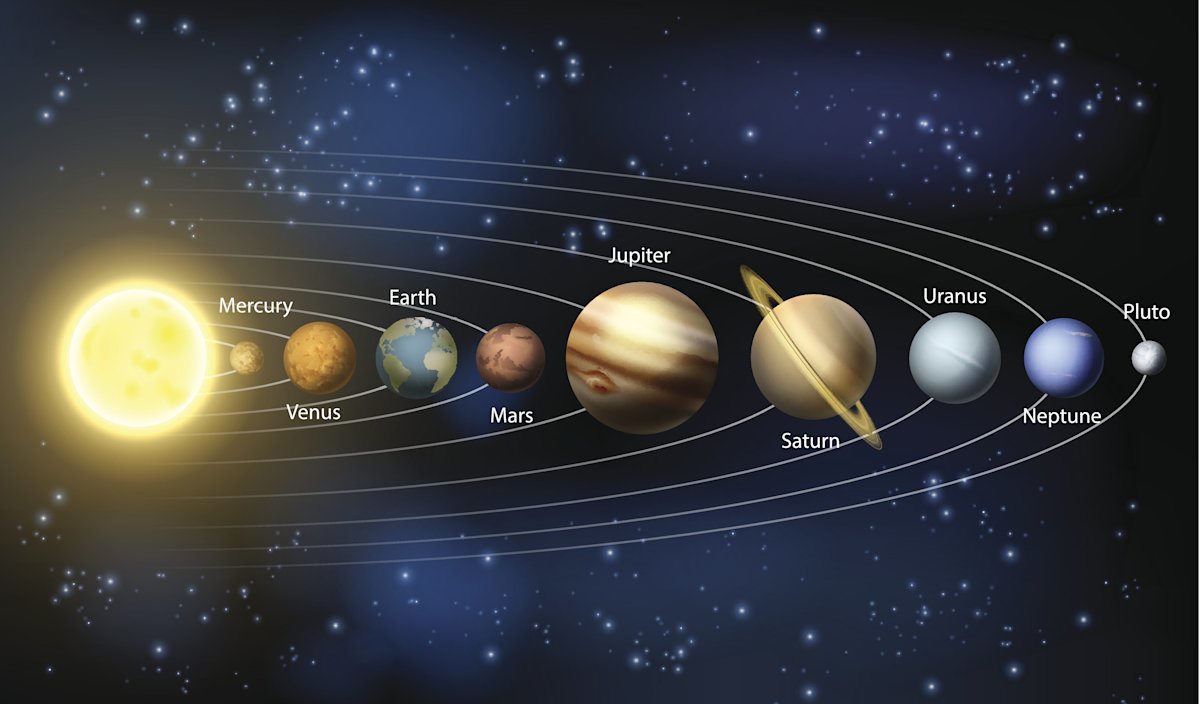 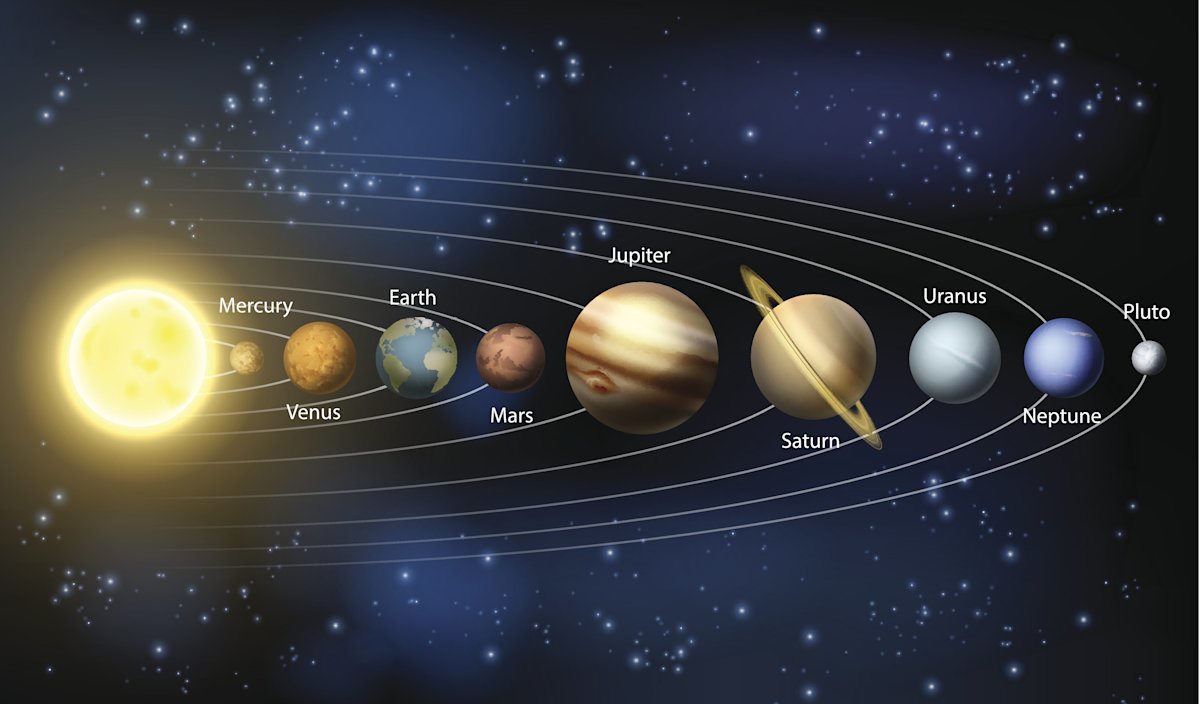 ##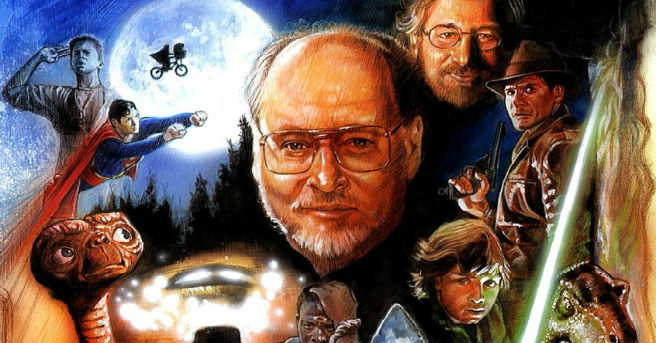 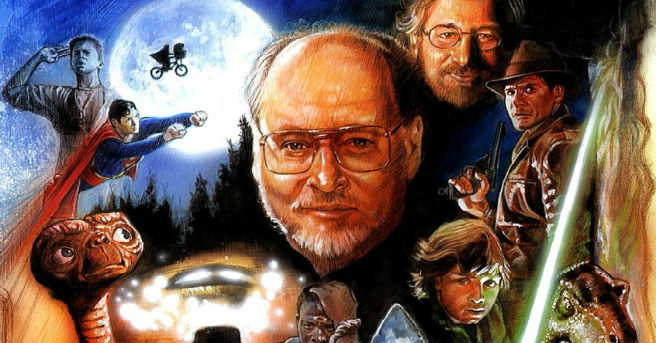 